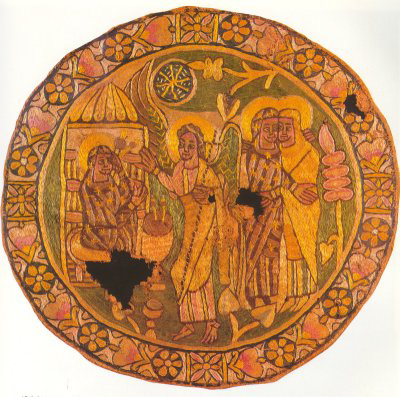 A Ninth Century FeastAppetizerMock Venison Pie with JuniperSoupHaddock and Lentil StewServed with Oat Griddle CakesEntréesRoasted Fowl Two WaysRoasted Fish with Green SauceServed withBarley BrowisHoney Glazed Carrots and Parsnipsand Honey CakesDessertLavender Scented PuddingandBaked ApplesBeverages will include Mead and Ice Wine